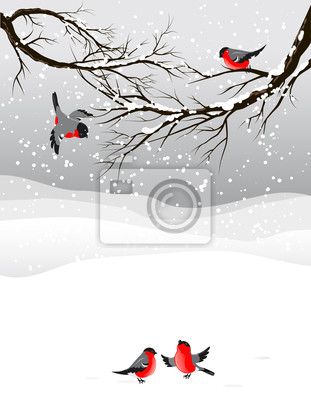 Проект по экологическомувоспитанию« Веселая столовая»Автор проекта :Михеева Наталья КирилловнаВоспитатель первой квалифицированной категорииМБДОУ д \ с  №3 « Огонек»                              пгт Камские Поляны                              Нижнекамского района  Р Т                                                2013 Тема: «Веселая столовая»Тип проекта:  игровой ,долгосрочный (3 месяца).Цель проекта: уточнить и расширить представления о перелетных и зимующих птицах.Задачи  проекта :-учить детей различать птиц по внешним признакам: окраске перьев ,строению хвоста, крыльев, ног.-дать  представления о жизни зимующих и перелетных птиц, о их повадках .- воспитывать заботливое отношение к птицам , проявлять любовь, чувство переживания, помогать птицам в добыче корма  в холодное время года , делать кормушки..    Актуальность проблемы.	Птицы-дети воздуха, покорители воздушного океана .Они могут подняться выше облаков и гор , перелететь через пустыню и море .О птицах сложены прекрасные стихи и песни, легенды и сказки . Без птиц нам не обойтись. Невозможно представить нашу  Землю без птиц. И поэтому перед нами взрослыми стоит ответственная задача –научить детей любить птиц ,заботиться о них. Мы –взрослые должны давать детям как можно больше информации о жизни птиц. Заботливое отношение детей к птицам развивает доброту,отзывчивоть,желание оказать помощь в нужное время. Мы – взрослые должны показывать своим положительным примером любовь к птицам. Благодаря этому примеру из ребенка вырастает всесторонне развитая личность.Методическое обеспечение проекта:1 «Природа и ребенок» Г.Ш.Мазитова.-Казань-2002г.2 «Мы» - (Программа экологического образования детей.)-Санкт-Петербург.2001.3  «Покажите мне их»-(Зоология для детей)-Н .Сладков4.С.Н.Николаева. «Воспитание экологической культуры в дошкольном  детстве»- Новая школа. 1995г.5 «.Мир природы и ребенок» .л.м. Маневцовой, П.Г. Саморуковой.  Санкт- Петербург. «Детство-пресс». 2000г.6 «.Как знакомить дошкольников  с природой.» Каменева.Л.А. 1983г.7. « Экологические праздники для детей». Л.П.Молодова. Минск 1997г.Гипотеза проекта.Если у ребенка 6 лет воспитывать познавательный интерес к птицам , то у него появляется   бережное, заботливое отношение к  ним .Предполагаемый результат	У детей  будут сформированы представления о жизни, повадках птиц. об особенностях внешнего вида, о пользе птиц в природе и в жизни человека. Дети будут иметь представления о гнездовании и размножении птиц и будут проявлять заботливое отношение к ним.Методы проекта:В работе с родителями :1.Консультации, рекомендации.2 Выставка фотографий.3. Выставка кормушек. В работе с детьми  -Беседы-Чтение художественной литературы-Рассматривание иллюстраций-Ручной труд –рисование-Подвижные и дидактические  игры.Этапы реализации проекта:1 – подготовительный .1) подбор материала по детской художественной литературе: стихов, загадок, пословиц, скороговорок, ребусов, кроссвордов;2) подбор иллюстраций: открыток, журналов ,альбомов, раздаточных карточек ;3) подбор звукозаписей : голоса птиц ,звуки леса;4) подбор настольно - печатных , словесных и подвижных игр;5) разработка конспектов, игры КВН.II – основной1). Наблюдения – 1 раз в неделю.2) .Беседы-1 раз в неделю. 3).Экскурсии- 1 раз в неделю.4).Выставка методической и детской литературы – 1 раз в две недели.5). Фоторепортаж-  последняя неделя месяца.6). Ручной труд- 1 раз в месяц.7).Аппликация- 1 раз в неделю.8). Рисование – 1 раз в неделю.III- заключительный:1).Конкурс кормушек среди участников проекта « Веселая столовая» (дети и родители).2).Выступление с результатами работы на заседании районного методического объединения воспитателей старших и подготовительных к школе групп;3).Презентация проекта для воспитателей.                     Перспективное планирование (октябрь, ноябрь, декабрь).	Октябрь.	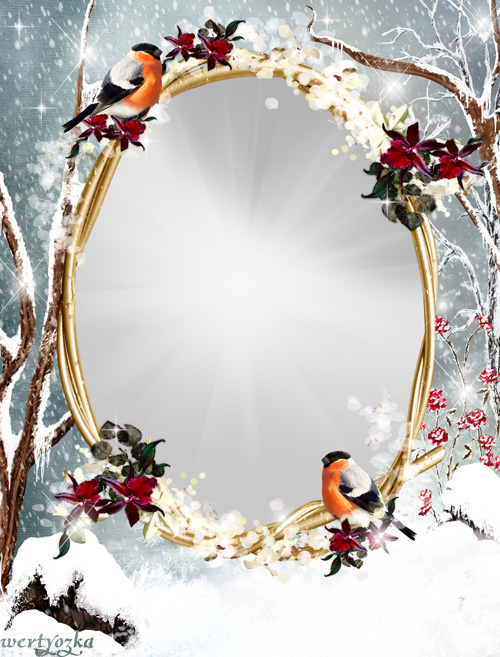 Муниципальное  учреждение«Управление дошкольного образования»Исполнительного комитета Нижнекамского  муниципального районаРеспублики ТатарстанМетодическое объединение воспитателей  групп старшего возраста.Сценарий игры по экологииКВН для детей и их родителейПодготовительной группы на тему:« Птицы – наши верные друзья».                                               Михеева Наталья Кирилловна                                                             воспитатель –первой                                                              квалификационной категории                                                              МБДОУ д\с №3 « Огонек».                                                              пгт.Камские   Поляны                                                              Нижнекамского района                                                              Республики Татарстан.2013 год.Цель: обобщить  знания детей  о зимующих и  перелетных птицах, выявить экологические знания детей и взрослых .Вид игры : фронтальный , интегрированный , закрепление  полученных знаний.Программное содержание : уточнить и расширить  представления  о перелетных и зимующих  птицах, упражнять  в подборе народных стихов ,примет , загадок  про  птиц, закрепить знания о повадках, внешнем виде  и питании птиц; воспитывать в детях и родителях желание всегда помогать птицам , заботиться о них.Словарная работа : активный словарь-перелетные птицы, зимующие, питаются, разбегаются, защищаются , маскируются .Индивидуальная работа: разучивание стихов , пословиц про птиц, закрепление названия птиц.Предварительная работа: чтение художественной литературы, разучивание песен, физкультминуток, дидактические и подвижные игры.Структура игры: Вводная часть –(5 минут).Основная часть ( 25 минут).Заключительная часть (5 минут).    Ход игры.-Добрый вечер, уважаемые  родители  и дети .-Я рада приветствовать  Вас в нашем зале.-Уважаемые родители , я хочу сразу выразить вам благодарность за  то , что вы нашли  время и пришли на наше мероприятие . Сразу видно . что вам не безразлична судьба вашего ребенка  и вы пришли поддержать его , помочь ему.И не случайно вы принимаете сегодня здесь участие на нашем мероприятии,  потому что каждый из вас хочет оказать поддержку своему ребенку. Ведь для ребенка самое главное , чтобы его родители  были рядом. Ведь точно так же , как и мы с вами ,  родители , заботимся о своих .   Они  тоже также  вьют гнезда , заводят птенцов , заботятся о них ,  помогают совершать  первый полет . Ведь недаром говорят : «Если же кто о своих и особенно о домашних не печется , тот отрекся от веры и хуже неверного».И поэтому наш КВН сегодня посвящен птицам  и он называется : « Птицы –наши . Для этого мы разделились на две команды .Первая команда – «Снегири»   Поприветствуем .Вторая команда –« Ласточки» .Каждой команде будут помогать их родители . Оценивать выполнения заданий будут жюри . За каждое задание будет дана оценка .Представляю жюри –старший воспитатель детского сада « Огонек» -Гусева Ирина Сергеевна и логопед –Садрева Лариса Николаевна .Воспитатель : - Ребята , я прочитаю вам стихотворение , вы его внимательно послушайте и скажите о чем оно .                       Листья осенью облетают ,                       Высыхает трава на болотах,                       Собираются птицы в стаи                         И уже готовы к отлету ,                       И, прощаясь с родными местами,                       С золотыми березками , ивами ,                       Долго кружат они над лесами,                       Над крутыми речными обрывами .                       Возвращайтесь , птицы , весною,                       Когда зеленью лес оденется ,                       Зашумят молодой листвою                       Каждый куст и каждое деревце.- Ну , кто мне скажет о чем это стихотворение ?(Да , наступила осень, птицы в стаи собираются , улетают в теплые края , прощаются с родными местами ,и мы просим их вернуться весной).Молодцы , вы верно ответили на вопрос.1 конкурс «Эрудит».И сейчас первое задание команде «Снегири». –Как называют птиц ,которые улетают в теплые края на зиму , а весной опять прилетают ?( Перелетные). Назовите перелетных птиц.Вопрос команде « Ласточки».-Как называют птиц , которые прилетают к нам зимовать? ( Зимующие ).Назовите зимующих птиц .-Ну , а сейчас второе задание .Команда « Снегири».Вопрос: -« Для чего птицам клюв и ноги?» (Клювом добывают пищу , разрывают ее, достают жучков , червячков . Клювом и лапками строят гнезда , таскают в клюве ветки , соломинки , мох, пух. Клювом чистят перышки , а ногами  держатся за ветки деревьев . Ногами  птицы приземляются , ходят , бегают ,прыгают.Команда  « Ласточки».Вопрос : « Для чего птице крылья и хвост ?». ( Крылья нужны чтобы летать высоко  и ловить мошек ,чтобы перелетать в теплые края , чтобы строить гнезда , а хвост  как руль помогает управлять полетом . Существует три вида перьев :- пуховые перья –они сохраняют тепло ;-кроющие перья – они покрывают тело ;- маховые перья – с их помощью птицы летают -Молодцы , ребята , вы дали интересные ответы . Пока наше жюри подводят итоги первого конкурса «Эрудит» мы с вами сделаем физкультминутку,немного разомнемся .                                      « Серенькие перышки»-Воробьи , воробышки ,  -              (похлопывание рук по бокам )-Серенькие перышки !     -              ( махи рук вверх – вниз )-Клюйте ,клюйте крошки  -             (стучать кулачками друг о друга )-У меня с ладошки!            -              (дуем на раскрытые ладони ).- Нет с ладошки не клюют  -             ( развести руки в стороны)- И погладить не дают        -               ( пожимаем плечами )- Как- бы нам поладить,    -                (руки на поясе ,наклоны туловища                                                                вправо , влево ).- Чтобы их погладить ?.    -                 хлопки в ладоши).- Ну , а сейчас предоставляем  слово жюри за конкурс  « Эрудиты» (оценка конкурса)- Следующий конкурс «Стихи о птицах» .-Каждая команда должна прочитать стихи о птицах .-Команда «Ласточки» (читает Ваня Шувалов).                                       « Синички»   В.Поляков.                      Мерзнут лапки у синичек ,                      Плохо им без рукавичек ,                       Да и голодно в мороз ,                        Я им семечки принес :                      -Посмотрите-ка сюда ,                      -Это вкусная еда !.                       На ладонь ко мне садятся                       Греют лапки не бояться.                      « Журавли летят»     П.Воронько .-«Курлы , да курлы» ,-Кричат журавли –-Летим на чужбину От милой земли .               За морем широким                В далеком краю                 Начнем вспоминать мы                Отчизну свою .Где вывели деток,Где гнезда теплы !Журавлики кличут :« Курлы да курлы!»                     (Читает Умяров Булат)                                  « Воробей»    В .Стоянов.Я-веселый воробьишкаСерый маленький воришка.Я беспечен и болтлив ,И пуглив , чив-чив!               Мне едою служат мошки ,               Мне едою служат крошки .               Я хитер и шаловлив ,               Суетлив Чив-чив!Дни мои зимою тяжки Нет ни крошки ,ни букашки,Вот когда я молчалив ,Еле жив, чив –чив!                               (Читает Карина Аханова).                                          « Стрижи».   Е .Благинина.-Улетели сегодня стрижи,_А куда улетели, скажи ?-А туда улетели они ,- А туда улетели они ,- Где на солнышке греются дни ,- Где совсем не бывает зимы , Но милее им все-таки мы !,И они прилетают по весне,И опять засвистят в вышине!                                                                (Читает Ирина  Исаева ).-Молодцы, ребята ,вы очень хорошие стихи прочитали    про птиц . Асейчас мы послушаем наших мам и пап.Конкурс для родителей « Домашнее задание».-Уважаемые  родители , вы сейчас послушали стихи своих детей , а теперь вы прочитаете свои стихи или загадайте загадки другой команде . ( Родители читают стихи , загадывают загадки).- Молодцы, уважаемые родители , вы очень постарались, прочитали  удивительные стихи , загадали интересные загадки .-Ну, а  сейчас конкурс для капитанов команд .Капитан каждой команды  получает по три карточки с изображением птиц. Вы их выставляете на мольберт , а на общем столе лежат карточки  с изображением пищи . Вы должны по  сигналу , под музыку выбрать правильный  корм для птиц .Команда « Снегири»                                            Команда «Ласточки»Аист-      лягушка                                                  Снегирь -  рябинаЧайка -   рыба                                                         Воробей -  зерноСова -     мышь                                                       Дятел-насекомое .-Снова предоставляем  слово жюри , оценить два конкурса .Пока жюри оценивают два конкурса , мы с вами сделаем еще  одну физкультминутку.Рыки подняли и покачали                  ( качаем руками вверх )Это деревья в лесу .                             ( плавно опускаем руки вниз)Руки нагнули , кисти встряхнули       (встряхивание кистей руками)Ветер сбивает  росу.                             (машем перед собой)В стороны  руки плавно помашем        ( руки в стороны )Это к нам птицы летят .                       (повороты туловища)Кае они сядут тоже покажем                ( пртседание)Крылья сложили назад .                       (встали , руки за  спину  спрятали).- Ну , вот , а теперь послушаем жюри . ( оценка жюри )- Следующий конкурс  на внимание ,  он называется « Полет птиц»Каждая команда должна  будет определить  какая стая птиц летит на рисунке .Команда « Ласточки».а )стая журавлей летит клином б )стая уток летит дугой Команда  « Снегири» а ) гуси летят шеренгой б ) утки летят в линию Молодцы , ребята , вы верно определили полет птиц - А сейчас конкурс для родителей , это игра называется  « Бывает или нет ?»  Я зачитаю вам ситуацию , а вы должны дать правильный ответ .Команда « Снегири».На дворе мороз , а в гнезде –голенькие птенчики . Бывает или нет? Если бывает , то скажите как назывются птицы , которые выводят птенцов зимой .Ответ родителей .( Эта  птица клест).Команда « Ласточки».Есть такие птицы , которые прилетают к нам вместе с зимой . Бывает или нет? Если бывает , то скажите как назывется эта птица ?Ответ родителей .( Эта птица снегирь ).Следующая игра « Олин вопрос –три ответа». Команда « Ласточки» .Для чего дятел барабанит ?а ) клюв чистит б )кому-то что –то сообщает в ) музыкой увлекается Ответ «б» , сообщает соперникам , что это его территория  и он здесь хозяин Команда « Снегири» Чем же птицы полезны человеку ?а ) уничтожением вредителей б )пением и общением в ) как объкты промысла .Ответ «а».Команда « Ласточки» Зачем страус прячет голову в песок?.а ) от страха б ) освобождаеся от паразитов в ) разыскивает пищу Ответ «б». Закрывает глаза , опустив голову в горячий песок страус ждет  пока погибнут  или выбегут паразиты . После этого он погружает в песок шею , грудь , взбивает песок крыльями , то есть принимает песочные ванны .Команда « Снегири».Сколько перьев у птиц?» а  )не пересчитать  б ) более тысячи  в )более десяти тысяч Ответ «в».Больше всего перьев у лебедя -25000Команда « Ласточки»Какие птицы самые быстрокрылые ?а  )соколы и ястребы б ) ласточки и стрижи в ) утки и чайки Ответ «б».Скорость полета ласточки и стрижей 100-150 км в час Команда «Снегири».Какая из птиц самая маленькая ?а  ) Колибри б ) Королек в )  Крапивник Ответ «а».Колибри самая маленькая птица , весит 1,6 гр , длина 5, 7 сан -Ну , наши родители просто молодцы , давали верные ответы - Просим  жюри оценить эти два конкурса .Оценка жюри .-А сейчас , ребята ,  мы поиграем с вами в игру  « Чье звено быстрее  соберется ?».Правила игры такие . Под музыку две команды  подскоками бегают  по залу ,  по окончании музыки каждый ребенок  должен взять карточку  с изображением  птиц ( на столе ) и построиться  в свою команду . Команда « Снегири» собирает перелетных птиц , а команда « Ласточки» собирает зимующих птиц . - Я вижу ,команды  успели быстро построиться . Оценивать игру будут две мамы,  по одной из каждой команды  ( оценка задания  -воспитатель проверяет верность выбранной картинки  Ребенок называет , какая птица  изображена  на картинке .-  А  теперь  следующий конкурс  « Пословицы о птицах».Каждая команда по очереди называет  пословицу .1 .  Осенью птицы летят низко над землей –к холодной зиме ,  высоко – к теплой 2 .Гуси осенью летят – зимушку на хвосте тащат 3.Синица  пищит –зиму вещает .4. Грач улетает – снег пойдет .5 . Воробьи  стайками перелетают с места на место – перед  сильным ветром .6 .Гуси и утки под крыло нос прячут – к холоду .7 .Ворона кричит – к метели .8 . Синичка начинает с утра пищать –ожидай ночью мороза .9 .Всякая птица своим пером гордится.10. Кукушка кукует- по дому горюет 11 . Соловей целый месяц поет , а ворона круглый год каркает .12. Сорка весть на хвосте принесла .-Молодцы , ребята , много пословиц вы знаете .-Может и ваши родители  тоже пословицы знают  , давайте  мы их послушаем .(Родители называют пословицы )- Мы сегодня очень много говорили о птицах , играли , читали стихи , а что мы должны сделать для того , чтобы птицам было хорошо .(Высказывания детей )-Молодцы , ребята , и родители , вы  сегодня показали свои знания и умения  о том ,  как нужно заботиться  о птицах , жюри по  достоинству оценит вас ,-Пока жюри подводит  итог нашей сегодняшней игры , мы с вами споем песню « Журавушка»..-А сейчас предоставляем слово жюри .Оценка игры, побеждает дружба .Игра закончена .№ п\п        Тема.          Цель.1Беседа : «Как   узнать птицу?»Формировать обобщенное представление о птицах ,как о живых существах, живущих на земле , на воде , которые умеют летать в воздухе  и имеют типичное строение :две ноги .два крыла, клюв, перья.2.Наблюдение за стаей птиц, улетающих в теплые края.Определить стаю птиц ,летящих по небу (журавли летят клином ,цапли и гуси –шеренгой, утки летят дугой и линией)3Ручной труд-оригами «Лебеди плавают в озере»(коллективная.).Учить детей делать из бумаги лебедей, путем складывания бумаги, формировать умение составлять композицию из готовых фигур.4Беседа «Тайны птичьего мира».Развивать интерес к жизни птиц, познакомить  с удивительными загадками, тайнами  живой природы :Продолжать  активизировать познавательные способности детей.5Аппликация «Птицы улетают в теплые края .(коллективная).Учить составлять сюжетную композицию, отразить в ней природу «золотой осени», мотив улетающих птиц.Ноябрь.Ноябрь.Ноябрь.1Беседа « Перелетные птицы»Расширить представления  о перелетных птицах, познакомить  с народными приметами  и литературными произведениями  о птицах ; развивать речь  детей, развивать логическое  мышление , формировать причинно – следственные связи и закономерности в  природных явлениях.                                                2Конкурс рисунков «Берегите птиц».Отразить в своих рисунках заботливое отношение к птицам , призыв к защите птиц , помогать им в трудное время .                           3        Прослушивание аудио записи «Птичьи голоса».Учить внимательно слушать пение птиц , различать их  по голосу , воспитывать интерес  и  любовь к природе .                                                 4Игра  КВН «Птицы – наши верные друзья».Показать свои знания  о птицах ; чем питаются , где живут , как строят стаю при перелете , закрепить отличия зимующих и перелетных птиц .                                                      5Выставка книг , иллюстраций о птицах.Показать детям красоту природы , как художники изобразили  птиц, как фотографы запечатлели  красоту птиц , учить любоваться их красотой , сравнивать птиц на рисунках и фотографиях.Декабрь.Декабрь.Декабрь.1.Беседа «Покормите птиц зимой».Формировать обобщенное представление о зимующих птицах, развивать познавательный интерес  к  жизни зимующих птиц , воспитывать заботливое отношение  к птицам , желание помогать им в  зимнее время года .2Аппликация «Снегири на ветке рябины» .Учить детей из отдельных частей  вырезать силуэт головы , туловища, хвост, составлять целостную сюжетную картину .3Рисование штрихом «Воробьи клюют зерна на снегу».Закрепить приемы рисования простыми и цветными карандашами , упражнять  в умении создавать сюжет.4Конкурс кормушек «Веселая столовая».Привлечь родителей к совместному  творчеству с ребенком, заботится  о птицах.